The Ramsden Hall COVID-19PE Games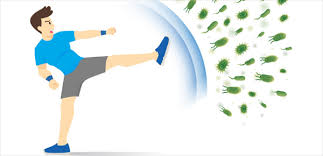 PE LessonsThis booklet has a range of sports and games within those sports for the teacher or pupil to choose.SportGameDescriptionBadmintonKnockout4 or more players,3 on each sideIf you do not return, then you go outThe other team can bring another player inWinning team to knock out all the other playersBadmintonRound the world4 or more playersHit the shuttle cock over the net and run round to the other sideMiss 3 times and outBadmintonSquashHit the shuttlecock off the wallCount how many times you can rally with yourselfBadmintonSingles/DoublesStart of with a Rally, using range of shotsSee how many rally’s you can doMove into a game, first to 11Football(Indoors)PiggyKick the ball to hit between the white postsMiss or if the ball hits the back wall, lose a pointFirst to 5 to winFootball(Indoors)Basketball HoopKick the football from the other half of the basketball courtPoints: Basket =10pts, backboard =1pt, hit metal bar in roof =1pt, lose a point if you hit the roof or lights.Football(Indoors)Long Range ShootingUse the goalsShoot from your own halfCannot cross the halfway lineFootball(Indoors)GameTo teamsNo sliding tacklesFootball(Outdoors)FreekicksPut a small goal in the way (the Wall)Score in the big goalGo over or around the small goalFootball(Outdoors)Penalty shootoutTake it in turns to score a penaltyMove penalty spot closer or further away depending on abilityFootball(Outdoors)CuppieNo teamsScore and go throughLast person in is knocked outFootball(Outdoors)Heads and VolleysOnly score from one bounce, header or volleyGo in goal if keeper catches the ball, hit the ball wide or score with more than one bounceStart of with 5 points (starting keeper has 6)Lose a point for every goal you let inVolleyballKeep upstand in a group and see how many times you can keep the ball upVolleyballTeam Gamesplit I to teams and play a game 3 touches to get the ball over the net 1 bounce allowed between shotsVolleyballFootball VolleyballAs above but you can use head feet chest and hands as wellVolleyballKnockoutplay a game but if you lose the point you lose a player and the other team get a player back onBasketballRound the keyUsing the key around the net start level with the basket and shoot if you score move on to the next black line if you miss keep shooting.                                        Until you score. See how many shots it takes to make it round to the other side or play against somebody.BasketballKnockoutStarting at the free throw line player 1 shoots if they score they go to the back of the line if they miss the next player starts shooting if theyscore 1st player 1 is out if not player 3 tries to knock player2 out game ends when 1 player leftBasketballRound the basketsstart at a basket and shoot until you score see how many shots it takes to score in all 6 basketsBasketball2v2 3v3 game                  play a conventional game 2v2 across the hall but only can score if all players have touched the ballDodgeballIndianna JonesOne person must run from one side to the otherOthers either side of the whole and must hit the runner with the ballsSee how many laps with 3 livesDodgeballSpace InvadersLine players up against the wallThat person can only move sidewaysOne person has all the balls and needs to If hit becomes throwerDodgeballGameTwo sidesHit on your outIf a person catches a throw then bring in another player and the person who throw it is outDodgeballNo OutsNormal rules (as above)Except no outs and use points insteadRugbyPass game       set out a court player pass the ball around and 1 player has to try and InterceptRugbyKickingusing the large goal on the field and a cons as the tee see how far away you kick the ball over the crossbarRugbyTouchTouch set out a pitch and play a game if the defender touches you you're tackled and they start again if you go out of bounds the opposing team get the ball a try is scored if you touch the ball down over the end lineRugbyKick and catch      set up 2 boxes about 20 metres apart 3 metres wide by 2 metres deep 1 team in each box kick the ball to try and get it into the other box the defending team can try and catch the ball if they do they score a point if they don't and the ball bounces inside the box you score a pointCricketQuick CricketOne end of the hall place two cones either side and stumps in the middleUnder arm bowlBatsman must run each time, whether the ball is hit or notOut by hitting runout, catch with no bounce or one bounce and one handAthleticsSprintsSprint 70mTimedAthleticsHurdles70mEvenly spread out hurdlesTimedAthleticsHigh JumpSet up the bar with lots of mattsSee how high they can jumpAthleticsLong JumpStanding long jumpAthleticsLong distance runningSet up a cross country running course in the woodsHockeyDribbling race                 Set several cones along the hall race against someone or in teamsHockeyITAll players have a ball 1 player is it but doesn't have a ball they have to tackle and get the others balls out of bounds the red lines once tackled you help get the others outHockeyGameUse football goals play a game no sticks above waist high and noTennisSquashIndividually rally off the wallMove into pairsTennisTennis dodgeballUse lots of SOFT ballsEither hit the opposition with one or no bounceTeam mate can come back in if you volley an opposing shot, that person who played the shot will be outTennisSingles/doublesUse Doubles badminton courtUnder arm diagonal serve to opposing squareEither tennis scoring or badminton scoring system